Inﬂuensa-virusIn-ﬂu-en-saOm virusetOm virusetRhinovirusRi-no-vi-rusOm virusetFilovirusFil-o-vi-rusOgså kjent som inﬂuensavirusDet er et virus som er skadelig for mennesker.Symptomer og behandlingForårsaker feber (høy temperatur), rennende nese, sår hals, muskel- smerter, hoste, tretthetsfølelse.Sprer seg fra person til person ved hosting og nysing og uvaskede hender.Behandlingen er hvile og inntak av mye væske for å føle seg bedre. Hvis man er svært dårlig, kan det hjelpe med en antiviral medisin.Også kjent som forkjølelse.Det er et virus som er skadelig for mennesker.Symptomer og behandlingForårsaker rennende nese, nysing, sår hals og hoste.Sprer seg fra person til person ved hosting og nysing og uvaskede hender.Behandlingen er hvile og inntak av mye væske for å føle seg bedre.Filovirus er skadelig for mennesker og forårsaker en sykdom som heter ebola.Det har vært i nyhetene fordi folk i Afrika har fått viruset, og mange har dødd.Viruset lever naturlig i ville dyr i Afrika og ﬁnnes ikke på andre kontinenter.Symptomer og behandlingFolk blir svært syke av ebolavirus, og i verste fall dør de.Personer med ebola vil trenge spesialbehandling og sykehusbehandling for å bli bedre.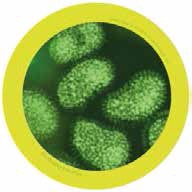 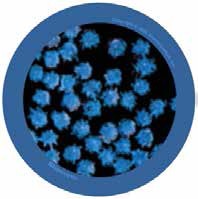 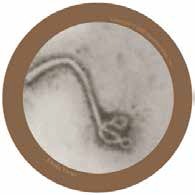 